KATA PENGANTARAssalamu’alaikumWr. Wb.Puji dan syukur kita panjatkan kehadirat Allah SWT, atas hidayah dan karunia-Nya sehingga peneliti dapat menyelesaikan Karya Tulis Ilmiah ini dengan judul “Penerapan Senam Disminore Untuk Menurunkan Skala Nyeri Haid Pada Mahasiswi Stikes Garuda Putih”. Karya Tulis Ilmiah ini disusun sebagai salah satu syarat dalam menyelesaikan Program Pendidikan Diploma III Keperawatan di Sekolah Tinggi Ilmu Kesehatan Garuda Putih Jambi.Dalam penyusunan Karya Tulis Ilmiah ini tentu penulis juga tidak terlepas dari peran berbagai pihak yang telah berpartisipasi dalam berbagai bentuk, untuk itu pada kesempatan ini perkenankanlah penulis menyampaikan ucapan terima kasih kepada:Bapak Letnan Kolonel Ckm dr Faisal Rosady Sp An, selaku Dandenkesyah 02.04.02Bapak Kapten Ckm Ns. Bettrianto, S. kep, M.kes selaku Ketua Sekolah Tinggi Ilmu Kesehatan Garuda Putih JambiIbu Ns. Asmeriyani,S.Kep,M.Kep Selaku Penguji Utama Dalam Karya Tulis Ilmiah Ini.Bapak Ns. Erwinsyah, M. Kep, Sp. Kep. MB Selaku Ketua Program Studi D- III Keperawatan Sekolah Tinggi Ilmu Kesehatan Garuda Putih Jambi.Bapak Ns. Devi Yusmahendra, M. Kep selaku pembimbing I yang telah memberikan bimbingan kepada penulis sehingga Karya Tulis Ilmiah ini dapat diselesaikan.Ibu Ns. Febri, M. Kep sebagai Pebimbing II yang telah meberikan bimbingan dan selalu memberi solusi dalam penulisan KaryaTulis Ilmiah ini sehingga dapat terselesaikan tepat waktu.Bapak, Ibu dosen dan staf SekolahTinggi Ilmu Kesehatan Garuda Putih Jambi yang telah memberikan ilmunya selama penulis menempuh pendidikan di Sekolah Tinggi Ilmu Kesehatan Garuda Putih Jambi.Teruntuk yang teristimewa orang tuaku tercinta yaitu (Bapak Dedi Susanto) dan yang tersayang (Ibu Sutami) yang merupakan alasan utama untuk berjuang dalam pendidikan ini serta telah memberikan motivasi yang tiada henti kepada penulis baik secara moril dan materil.Teruntuk Adik-Adik ku tersayang ( Haikal Tendika, Sella Olivia Ramadanisa) yang telah memberikan semangat tiada henti kepada penulis selama penulisan Karya Tulis Ilmiah ini berlangsung.Keluarga Pandu ( Sertu Alvian fajri Amd,Kep, Aditya Dwiky Amd,Kep Wita Aurelia Syaharani ,Meira Putri Azkia, Agnes Anggini, Salsabila Candra, Dinda Aprilia ) yang telah mengajariku arti keluarga dan kasih sayang walautak memiliki ikatan darah.Untuk sahabatku AVAGE yang telah menemaniku baik suka maupun duka, pahit gelapnya kehidupan (Sindy, Anggi,Anggun,Olga,Lala).Untuk para sahabat PEOPLESUPER (Wiwin, Vera , Bella, Ami, Dian, Novita) dan teman barak ku Nora, Nurul, Muti yang telah memberi dukungan dan semangat untuk penulis.Terima kasih untuk Abang-Abang organik dan rekan-rekan seperjuangan AMAZING Sekolah Tinggi Ilmu Kesehatan Garuda Putih Jambi yang penulis cintai dan banggakan.Meskipun peneliti sudah berusaha semaksimal mungkin dalam menyusun Karya Tulis Ilmiah ini, namun kesempurnaan hanya milik Allah SWT, karena itu penulis menyadari bahwa masih banyak kekurangan dan penulis menghrapkan kritik dan saran yang bersifat membangun demi perbaikan dan kesempurnaan Karya Tulis Ilmiah ini.Akhir kata peneliti mengucapkan terima kasih yang sebesar-besarnya kepada seluruh pihak yang telah memberikan bantuan dalam penulisan Karya Tulis Ilmiah ini, semoga bermanfaat bagi orang lain, atas perhatiannya penulis mengucapkan terima kasih.Semoga Allah SWT selalu melimpahkan rahmat dan hidayah-nya kepada kita semua.Wassalamu’alaikumWr.Wb.Jambi, Mei 2023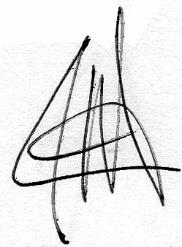 Eta Cici Septia NIM : 2020.21.1581